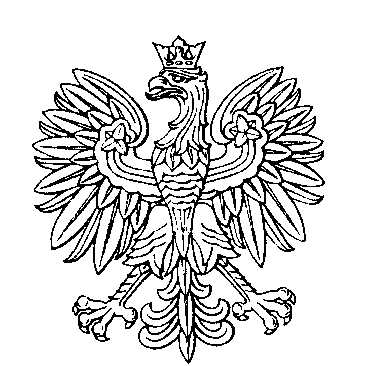 OBWODOWA KOMISJA WYBORCZA NR 1w gminie ŁagówOBWODOWA KOMISJA WYBORCZA NR 2w gminie ŁagówOBWODOWA KOMISJA WYBORCZA NR 3w gminie ŁagówOBWODOWA KOMISJA WYBORCZA NR 4w gminie ŁagówOBWODOWA KOMISJA WYBORCZA NR 5w gminie ŁagówOBWODOWA KOMISJA WYBORCZA NR 6w gminie ŁagówSKŁAD KOMISJI:Przewodniczący	Mirosława KliszczZastępca Przewodniczącego	Magdalena WarczakCZŁONKOWIE:SKŁAD KOMISJI:Przewodniczący	Piotr Paweł KozołubskiZastępca Przewodniczącego	Małgorzata BuchwaldCZŁONKOWIE:SKŁAD KOMISJI:Przewodniczący	Marlena Maria WójcikZastępca Przewodniczącego	Paula CiećwierzCZŁONKOWIE:SKŁAD KOMISJI:Przewodniczący	Marta LemieszkaZastępca Przewodniczącego	Waleria Bernadeta Mizińska-KominCZŁONKOWIE:SKŁAD KOMISJI:Przewodniczący	Małgorzata GałkowskaZastępca Przewodniczącego	Mariusz Stanisław KlebiekoCZŁONKOWIE:SKŁAD KOMISJI:Przewodniczący	Zenon Janusz PtaszkowskiZastępca Przewodniczącego	Katarzyna ChatłasCZŁONKOWIE: